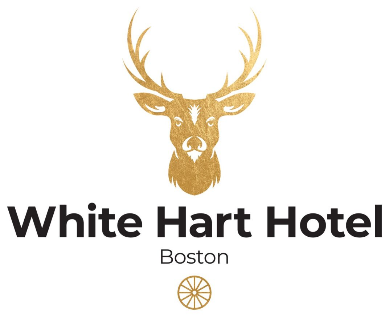 Festive Dining & Party Night Pre-Order FormLead Guest Name: ____________________                    Date of Booking: ______________________  Number of Guest: _____________________                   Time of Booking:______________________STARTERSTARTERSTARTERSTARTERMAINMAINMAINMAINDESSERTDESSERTDESSERTDESSERTGUEST NAMEChef’s roasted winter vegetable soupHam hock, herb & pea terrine,Smoked mackerel & gherkin rilletteMushroom & chestnut pâtéRoast breast of turkey,Braised feather blade of beef,Fillet of chalk stream trout,Root vegetable & lentil wellingtonTraditional Christmas puddingChocolate orange mousseVegan chocolate tart,Vanilla panna cotta,ALLERGIES/DIETARY REQUIREMENTS